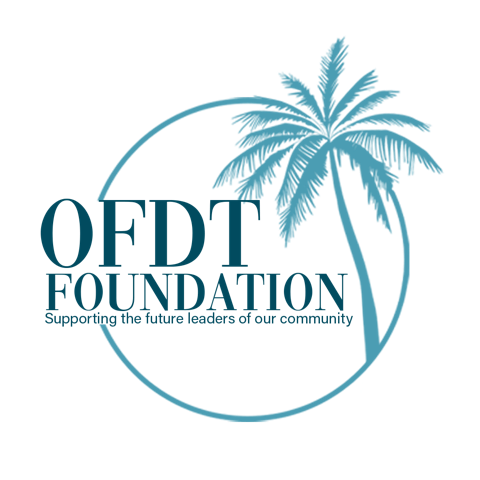 The OFDT Foundation Support Application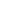 Once completed please email to: info@OFDTFoundation.comPersonal InformationNAME				___________________________________________________PREFERRED NAME		___________________________________________________HOME ADDRESS		___________________________________________________				___________________________________________________TELEPHONE			___________________________________________________EMAIL			___________________________________________________DATE OF BIRTH		___________________________________________________CURRENT SCHOOL		___________________________________________________ADDRESS			___________________________________________________TELEPHONE			___________________________________________________DATE OF GRADUATION	___________________________________________________NAME OF HIGH SCHOOL  ___________________________________________________COUNSELOR		___________________________________________________CURRENT REQUEST/NEED ___________________________________________________				  ___________________________________________________				  ___________________________________________________				 ___________________________________________________ REASON FOR REQUEST 	___________________________________________________				___________________________________________________				 ___________________________________________________				___________________________________________________ TOTAL AMOUNT REQUESTED: _______________________________________________The Old Florida Dream Team Foundation was founded to assist students in the Southwest Florida area. The specific goal is to underscore expenses associated with school related and personal needs and provide opportunities for middle and high school students.   Old Florida Dream Team Real Estate will contribute a portion of all sales to the Foundation and give their clients an opportunity to match the donation. The foundation will provide money directly to students through schools and other support organizations for things like prom, college applications, mentors, college visits, and so much more. Each application will be carefully screened and answered within 48 hours. 